广东医科大学成人高等教育毕业论文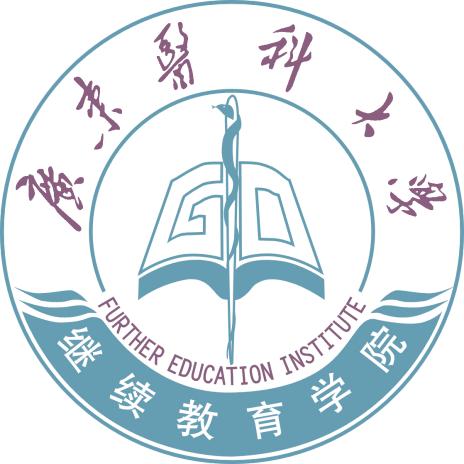 姓    名                  学    号                    年    级                  专    业                  指导老师                  广东医科大学继续教育学院基于……的影响研究（宋体，3号，加粗，居中）张三（宋体，4号，居中）广东医科大学继续教育学院（宋体，4号，居中）【摘要】目的：探讨……………………………………………………………的影响。方法：选择……，随机分为观察组(n=30)和对照组(n=30)。对观察组……；对照组只是……。……后采用……进行评分。结果：观察组…………高于对照组，有显著性差异(P <0.01)。结论：……的影响研究。【关键词】 XXXX；XXXX；XXXX；XXXX前言  我们……（正文：宋体，4号）1 对象和方法(前瞻性研究的格式）1 材料和方法(回顾性研究的格式）对象(材料）  采用……等（来源须具体、明确）。方法  对……。成立……团队　从……。培训　由……服务。干预方法   ①②③④。评价指标  采用……表明生活质量越好。统计学方法  结果采用……软件进行统计分析，计量资料用……检验。2  结果……后，采用………………进行评分，结果见表1。表1  两组……结果       3  讨论3.1  ……的影响。……。3.2  关注……的心理健康。……。4  结论    总之，……。参考文献 [1] xxx,xx.xxxxxxxxxxxxxxxxxxxxxxxxxxxxxxxxxxxx[J].xxx学杂志,2018,38(14):3556-3560.[2] 国务院新闻办公室.第七次全国人口普查主要数据结果新闻发布会答记者问[EB/OL].(2021-05-11)[2021-12-10].http://www.stats.gov.cn/tjsj/sjjd/202105/t20210511_1817269．html．[3] xxx，xxx，xxx，等．xxxxxxxxxxxxxxxx健康的影响［J］.护理学杂志,2018,14(33):89-92．[4] xxxx,xxxx．世界卫生组织生存质量测定量表中文版介绍及其使用说明［J］.现代康复,2000,4(8):1145．[5] xx,xxxx,xxx.xxxxxxxxxxxxxxxx需求研究[J].智慧健康，2022,13(4):193-195．参考文献(不应少于10篇）：宋体，5号，左对齐致谢（宋体，3号，加粗，居中）……………………………………………………………………………………………………………………（宋体，4号）广东医科大学成人高等教育        专业毕业论文评分表姓名     年级    学号        教学点               广东医科大学本科毕业论文（设计）原创保证书本人郑重声明：所呈交的论文（设计）是本人在指导教师的指导下独立完成，如有抄袭、剽窃、雷同等现象，愿承担相应后果，接受学校的处理。专业：年级：签名：年    月    日组别例数…………………………………………观察组30对照组30t2.893.313.352.932.943.123.093.05p值<0.01<0.01<0.01<0.01<0.01<0.01<0.01<0.01一级指标权重二级指标权重评分内  容70选题恰当，文章的研究内容与选题相符10内  容70基本理论、基础知识理解和运用正确20内  容70选题新颖，具有创新性，紧密联系实际6内  容70论点、引用、结论具有创新性8内  容70对所选题阐述的深入性8内  容70观点明确，资料翔实，数据可靠8内  容70分析科学，论据充分，层次清楚10形  式20论文结构完整、规范，文笔流畅10形  式20字体、字数等符合格式要求10结  论10简明扼要，见解独到有力10论文查重是否≦30%（一票否决制）论文查重是否≦30%（一票否决制）论文查重是否≦30%（一票否决制）是（   ）否（   ）是否抽样答辩是否抽样答辩是否抽样答辩是（   ）否（   ）评阅分：          指导教师签名：               年    月    日评阅分：          指导教师签名：               年    月    日评阅分：          指导教师签名：               年    月    日评阅分：          指导教师签名：               年    月    日评阅分：          指导教师签名：               年    月    日答辩分：           记录员签名：                年    月    日答辩分：           记录员签名：                年    月    日答辩分：           记录员签名：                年    月    日答辩分：           记录员签名：                年    月    日答辩分：           记录员签名：                年    月    日综合分：           教务员签名：                年    月    日综合分：           教务员签名：                年    月    日综合分：           教务员签名：                年    月    日综合分：           教务员签名：                年    月    日综合分：           教务员签名：                年    月    日